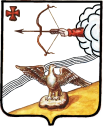 АДМИНИСТРАЦИЯ ОРЛОВСКОГО РАЙОНА      КИРОВСКОЙ  ОБЛАСТИПОСТАНОВЛЕНИЕ 12.08.2011                                                                                     № 429-п                                                                                         г. ОрловОб антитеррористической комиссии Орловского районаВ соответствии с федеральным законом от 06.10.2003 №131-ФЗ «Об общих принципах организации местного самоуправления в Российской Федерации» и рекомендациями антитеррористической комиссии Кировской области ПОСТАНОВЛЯЮ:Создать антитеррористическую комиссию Орловского района и утвердить ее состав. Прилагается.Утвердить Положение об антитеррористической комиссии Орловского района. Прилагается.Признать утратившим силу постановление главы администрации Орловского района от 29.11.2007 №48-п «О районной антитеррористической комиссии Орловского района».Глава администрации Орловского района                                М.В. Шишкина____________________________________________________________________________________________ПОЛОЖЕНИЕоб антитеррористической комиссии Орловского района Кировской областиАнтитеррористическая комиссия Орловского района (далее – Комиссия) является координационным органом, обеспечивающим взаимодействие субъектов, осуществляющих борьбу с терроризмом.В своей деятельности Комиссия руководствуется Конституцией Российской Федерации, федеральными законами, законами Кировской области, указами и распоряжениями Президента Российской Федерации, Губернатора области, постановлениями и распоряжениями Правительства Российской Федерации и Правительства области, постановлениями Законодательного Собрания области, решениями Федеральной, областной и районной комиссий, а также настоящим Положением о районной антитеррористической комиссии Орловского района Кировской области.Основными задачами Комиссии являются:Участие в выработке основ политики в области борьбы с терроризмом и рекомендации, направленных на повышение эффективной работы по выявлению и устранению причин и условий, способствующих возникновению терроризма и осуществлению террористической деятельности на территории района.Сбор и анализ информации о состоянии и тенденциях терроризма на территории района.Координация деятельности органов исполнительной власти, расположенных на территории района, органов местного самоуправления, предприятий, учреждений и организаций независимо от формы собственности с деятельностью региональных, территориальных и федеральных органов исполнительной власти в целях достижения согласованности их действий по предупреждению, выявлению и пресечению террористических акций, а также выявлению и устранению причин и условий, способствующих подготовке и реализации террористических проявлений.Выработка предложений и участие в подготовке документов по совершенствованию нормативно-правовой базы Орловского района и законодательства Кировской области по вопросам борьбы с терроризмом.Организация и контроль проведения проверок предприятий, организаций и учреждений, расположенных на территории муниципального образования, по выполнению требований к обеспечению антитеррористической устойчивости и безопасности.Организация и контроль выполнения решений Комиссии.Комиссия имеет право:Принимать в пределах своей компетенции решения, необходимые для организации, координации и совершенствования взаимодействия органов, осуществляющих борьбу с терроризмом, в области предупреждения, выявления и пресечения террористических акций и ликвидации их последствий.Запрашивать у органов исполнительной власти  и органов местного самоуправления, предприятий, учреждений и организаций, а также у территориальных органов федеральных органов исполнительной власти необходимые для ее деятельности документы, материалы и информацию.Создавать рабочие группы для решения основных вопросов, относящихся к компетенции Комиссии, и определять порядок работы этих групп.Привлекать должностных лиц и специалистов территориальных органов федеральных органов исполнительной власти, органов государственной власти Кировской области, органов местного самоуправления и организаций (по согласованию с их руководителями) для участия в работе Комиссии.Вносить в установленном порядке предложения по вопросам, относящимся к компетенции Комиссии и требующим решения Губернатора области или Правительства области, или Законодательного Собрания области, или органа местного самоуправления.Комиссия осуществляет свою деятельность в соответствии с планом работы, принимаемым на заседании Комиссии и утвержденным ее председателем.Заседания Комиссии проводятся на основании плана работы, либо при возникновении необходимости рассмотрения вопросов, относящихся к ее компетенции, безотлагательно.Подготовка материалов к заседанию Комиссии осуществляется представителями тех органов, к ведению которых относятся вопросы повестки дня. Материалы должны быть представлены в Комиссию не позднее чем за 5 дней до дня проведения заседания.Решения Комиссии принимаются простым большинством голосов от числа членов Комиссии путем открытого голосования.Председатель Комиссии:осуществляет руководство деятельностью Комиссии;утверждает принятые Комиссией решения и обеспечивает их исполнение;принимает решение о проведении заседаний Комиссии при возникновении необходимости безотлагательного рассмотрения вопросов, относящихся к ее компетенции;распределяет обязанности между членами Комиссии;утверждает состав рабочих групп;представляет Комиссию по вопросам, относящимся к ее компетенции;поручает заместителю председателя Комиссии проведение заседаний.В отсутствие председателя Комиссии его обязанности исполняет заместитель председателя Комиссии.Ответственный секретарь Комиссии:осуществляет организационно-технологическое и документационное обеспечение деятельности Комиссии;принимает участие в формировании годового плана работы Комиссии;осуществляет по поручению председателя Комиссии контроль за подготовкой вопросов к рассмотрению на ее заседаниях;оказывает консультативную, методическую и иную помощь исполнителям;обеспечивает проведение заседаний, рассылку материалов;организует приглашение ответственных работников, специалистов заинтересованных ведомств;оформляет протоколы заседаний Комиссии;участвует в доработке принятых решений;ведет контроль за выполнением принятых решений и поручений по срокам;ведет делопроизводство Комиссии.Методическое и информационно-аналитическое обеспечение работы Комиссии осуществляет Управление Федеральной службы безопасности России по Кировской области (по согласованию) и региональная антитеррористическая комиссия Кировской области.__________________УТВЕРЖДЕНОпостановлениемадминистрации Орловского районаОт 12.08.2011 № 429-п